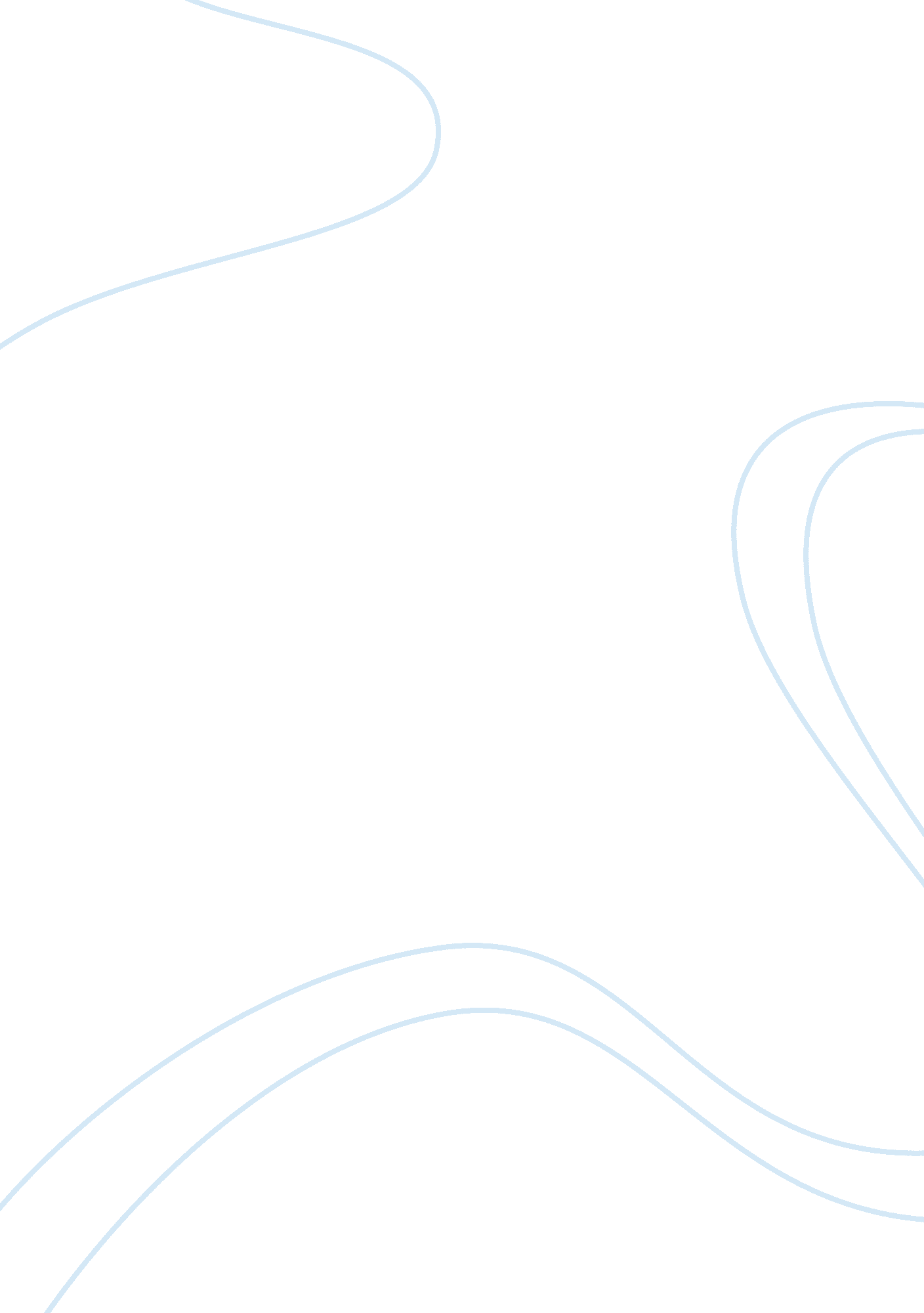 Example of essay on al qaeda groupsSociety, Terrorism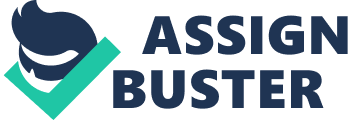 Osama bin laden set the Islam militant group, Al-Qaeda. Established around 1988 to 1989, it aimed at fighting for the Muslim community during the soviet war of the Middle East. United Nations, NATO and other movements concerned with world peace, declared al-Qaeda a terrorism group. Amongst other demoralizing terrorism activities, they mercilessly brought down the American Twin towers, killing and injuring a substantial count of innocent people. Al-Qaeda carries out its activities in Iraq Afghanistan, Saudi Arabia and Yemen. 
In Iraq, followers of Al-Qaeda identify themselves with the title Mesopotamian Jihadists. Before terrorism, they helped Iraq in the establishment. They were a sort of freedom fighting Marxist independence fighters, but their military brutality was excessive, taking advantage and killing even innocent Iraqis and tourists. The group adopted the Arabian title Tanzim Qaidat al-Jihad fi Bilad al-Rafidayn. Abu Masab was the founder of the group. 
In Afghanistan, Al-Qaeda fought the Soviet war, for Marxists. They were not part of the original inhibitors but claimed settlement rights in the nation. The natives of the country (Mujahidin) could not give up their ancestral procession easily, and Al-Qaeda fought brutally for it. The recruits were previously military, led by Osama Bin Laden. The group, therefore, had knowledge in using military weapons. 
The Saudi Arabian kingdom and Yemen government were not in full support of terrorism but embraced Al-Qaeda to some level. Doing so, showed the world that they were not cooperating with the western governments, as well as the world peace movements. They were afraid of a conspiracy, which could have led to the loss of their wealth, independence or wealth. 